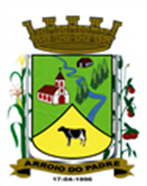 ESTADO DO RIO GRANDE DO SULMUNICÍPIO DE ARROIO DO PADREGABINETE DO PREFEITOÀ			Mensagem 02/2022.Câmara Municipal de VereadoresSenhora PresidenteSenhores VereadoresAo novamente me dirigir a este legislativo, quero cumprimentar a todos quando passo a expor as razões do envio de mais um projeto de lei para ser apreciado.           O projeto de lei 02/2021 vem propor a abertura de Crédito Adicional Suplementar no orçamento municipal vigente quanto a suprir a necessidade de dotação orçamentária referente a criação de mais um cargo de engenheiro civil. Como o cargo não existia na época do planejamento e da elaboração do orçamento, o suporte financeiro para a sua remuneração não foi previsto. Então, uma vez, o Poder Executivo, constatando a necessidade de dispor de mais um engenheiro civil em seu quadro de servidores e decidindo pela criação de outro cargo efetivo, se faz necessário a alocação do Crédito Adicional Suplementar conforme proposto neste projeto de lei. Além do vencimento estão sendo comtempladas também dotações orçamentárias do auxilio alimentação e auxilio transporte.           Assim sendo, mais nada para acrescentar no momento, despeço-me, pedindo a este projeto de lei tramitação em regime de urgência.	Tão logo aprovada esta proposta, o profissional deverá ser nomeado, até mesmo porque, como a demanda nesta área de atuação do poder público exige a presença permanente deste servidor, cancelou-se o processo seletivo simplificado, cancelando a contratação prevista, para evitar que no futuro ocorram apontamentos indicando que a forma adotada não foi a mais correta.Atenciosamente.Arroio do Padre, 10 de janeiro de 2022_____________________Rui Carlos PeterPrefeito MunicipalÀ Sra.Jodele Vahl SchlesenerPresidente da Câmara Municipal de VereadoresArroio do Padre/RSESTADO DO RIO GRANDE DO SULMUNICÍPIO DE ARROIO DO PADREGABINETE DO PREFEITOPROJETO DE LEI Nº 02, DE 10 DE JANEIRO DE 2022.Autoriza o Município de Arroio do Padre a realizar abertura de Crédito Adicional Suplementar no Orçamento Municipal de 2022.Art. 1° Fica autorizado o Município de Arroio do Padre, Poder Executivo, a realizar abertura de Crédito Adicional Suplementar no Orçamento do Município para o exercício de 2022, no seguinte programa de trabalho e respectivas categorias econômicas e conforme as quantias indicadas:03 – Secretaria de Administração, Planejamento, Finanças, Gestão e Tributos01 – Manutenção das Atividades Administrativas04 – Administração122 – Administração Geral0301 – Gestão Tributária, Administrativa e Planejamento2.301 – Manutenção das Atividades da Secretaria de Administração3.1.90.11.00.00.00 – Vencimentos e Vantagens Fixas. R$ 42.000,00 (quarenta e dois mil reais)3.1.90.13.00.00.00 – Obrigações Patronais. R$ 9.000,00 (nove mil reais)3.3.90.46.00.00.00 – Auxílio Alimentação. R$ 4.000,00 (quatro mil reais)3.3.90.49.00.00.00 – Auxílio Transporte. R$ 2.000,00 (dois mil reais)Fonte de Recurso: 0001 – LivreValor total do Crédito Adicional Suplementar: R$ 57.000,00 (cinquenta e sete mil reais)Art. 2° Servirão de cobertura para o Crédito Adicional Suplementar de que trata o art. 1° desta Lei, recursos financeiros provenientes do superávit financeiro verificado no exercício de 2021, na Fonte de Recurso: 0001 – Livre, no valor de R$ 57.000,00 (cinquenta e sete mil reais).Art. 3° Esta Lei entra em vigor na data de sua publicação.            Arroio do Padre, 10 de janeiro de 2022.Visto técnico:Loutar PriebSecretário de Administração, Planejamento, Finanças, Gestão e Tributos.                        Rui Carlos PeterPrefeito Municipal